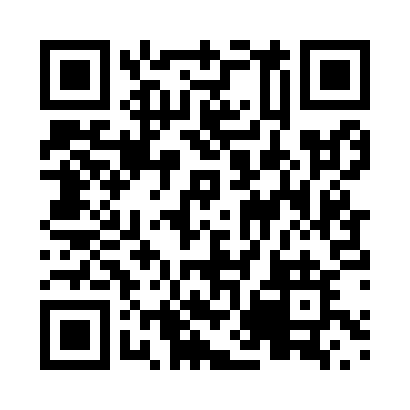 Prayer times for Sunpoke, New Brunswick, CanadaMon 1 Jul 2024 - Wed 31 Jul 2024High Latitude Method: Angle Based RulePrayer Calculation Method: Islamic Society of North AmericaAsar Calculation Method: HanafiPrayer times provided by https://www.salahtimes.comDateDayFajrSunriseDhuhrAsrMaghribIsha1Mon3:415:411:306:549:2011:192Tue3:425:411:316:549:2011:183Wed3:435:421:316:549:1911:184Thu3:445:431:316:549:1911:175Fri3:465:431:316:549:1911:166Sat3:475:441:316:549:1811:157Sun3:485:451:316:539:1811:148Mon3:495:461:326:539:1711:139Tue3:515:461:326:539:1711:1210Wed3:525:471:326:539:1611:1111Thu3:535:481:326:529:1611:1012Fri3:555:491:326:529:1511:0913Sat3:565:501:326:529:1411:0814Sun3:585:511:326:529:1311:0615Mon3:595:521:326:519:1311:0516Tue4:015:531:336:519:1211:0317Wed4:025:541:336:509:1111:0218Thu4:045:551:336:509:1011:0119Fri4:065:561:336:499:0910:5920Sat4:075:571:336:499:0810:5721Sun4:095:581:336:489:0710:5622Mon4:115:591:336:489:0610:5423Tue4:126:001:336:479:0510:5224Wed4:146:011:336:479:0410:5125Thu4:166:021:336:469:0310:4926Fri4:186:031:336:459:0210:4727Sat4:196:041:336:459:0110:4528Sun4:216:051:336:449:0010:4429Mon4:236:071:336:438:5810:4230Tue4:256:081:336:438:5710:4031Wed4:266:091:336:428:5610:38